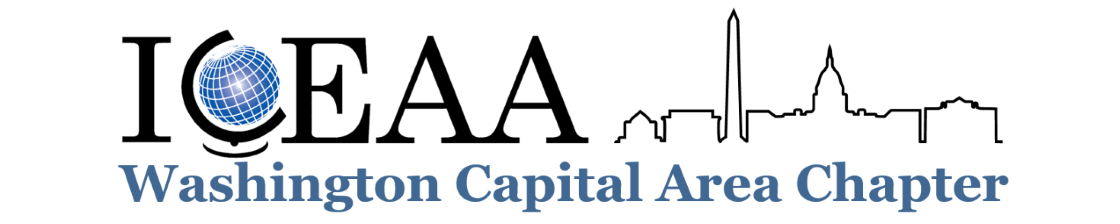 Board of Directors Interest FormThank you for your interest in serving the Washington Capital Area Chapter of ICEAA! The purpose of this form is to assist the Nominating Committee in selecting candidates to present to Chapter Members for the biannual election of Officers as well as identifying potential Committee Chairs and Members who will support the Board of Directors’ mission to serve the Chapter. To be eligible for a nomination, you must bea current Member of the ICEAA Washington Capital Area Chapter in good standing,full of ideas and enthusiasm for serving your local cost community, andable and willing to fulfill the obligations of your preferred position from October 1, 2023, to September 30, 2025.This is strictly a volunteer function, which will entail a certain amount of unpaid work to be completed on your personal time. You will be expected to participate in the planning and execution of activities and projects for the Chapter. At a minimum, this will include attending monthly virtual meetings held by the Board of Directors, which will be scheduled at a time that suits the majority of attendees, as well as contributing to and appearing at events outside of work hours.Please complete the three sections on the following pages in their entirety. Incomplete forms will not be accepted by the Nominating Committee for consideration. Submission of this form does not guarantee you will be nominated to serve on the Board of Directors in your preferred position, nor in any other capacity. All submissions are due to Mrs. Courtney Gray (secretary@washingtoniceaa.com) by 5:00 p.m. on Monday, July 24, 2023.
SECTION I: CONTACT INFORMATIONPlease provide the contact information requested below and, if applicable, the name of your reference.

SECTION II: POSITION PREFERENCEPlease review the descriptions for elected offices and appointed positions below, indicating your preference by marking the adjacent box. You are welcome to select more than one position. 
SECTION III: STATEMENT OF INTERESTPlease provide a statement of interest in the box below for the Nominating Committee’s consideration. It should be limited to 500 words or fewer and written in the third-person point of view. (E.g., “Ms. Jane Doe has been an avid member of ICEAA for 10 years.”) You are advised to be as specific and realistic as possible in your statement while including the following details:relevant biographical information, such as your professional experience, accolades, education, other volunteer activities, etc.; reason for your interest in serving on the Chapter Board of Directors;objectives or initiatives you intend to pursue in your preferred position, which you believe will benefit the Chapter as well as the greater cost community; andskills, traits, or experiences you intend to use to help execute these objectives or initiatives.Name:Employer:Job Title:Email Address:Phone Number:Were you referred by a current Member of the Board of Directors?Were you referred by a current Member of the Board of Directors?Were you referred by a current Member of the Board of Directors?  Yes  NoIf so, please provide the Member’s name:If so, please provide the Member’s name:Elected OfficesElected OfficesElected OfficesElected OfficesElected OfficesOfficers may serve no more than two consecutive terms in the same position.Officers may serve no more than two consecutive terms in the same position.Officers may serve no more than two consecutive terms in the same position.Officers may serve no more than two consecutive terms in the same position.Officers may serve no more than two consecutive terms in the same position.PresidentPresidentThe President is the chief executive officer of the Chapter. The President shall preside at all business meetings of the Chapter and the Chapter Board of Directors and be responsible for administering the affairs of the Chapter, in accordance with the policies and regulations established by ICEAA and the Chapter Board of Directors.The President is the chief executive officer of the Chapter. The President shall preside at all business meetings of the Chapter and the Chapter Board of Directors and be responsible for administering the affairs of the Chapter, in accordance with the policies and regulations established by ICEAA and the Chapter Board of Directors.Vice PresidentVice PresidentThe Vice President shall act for the President whenever the President is unable to perform his or her duties.The Vice President shall act for the President whenever the President is unable to perform his or her duties.SecretarySecretaryThe Secretary is the corporate secretary and legal officer of the Chapter. The Secretary shall be responsible for membership services, arrange for audits and reviews of the Chapter’s accounts, keep minutes of all meetings of the Chapter and the Chapter Board of Directors, and conduct all official correspondence of the Chapter.The Secretary is the corporate secretary and legal officer of the Chapter. The Secretary shall be responsible for membership services, arrange for audits and reviews of the Chapter’s accounts, keep minutes of all meetings of the Chapter and the Chapter Board of Directors, and conduct all official correspondence of the Chapter.TreasurerTreasurerThe Treasurer shall have charge of the funds of the Chapter and receive and disburse funds upon the authorization of the Chapter Board of Directors. The Treasurer shall report annually or more often, if requested.The Treasurer shall have charge of the funds of the Chapter and receive and disburse funds upon the authorization of the Chapter Board of Directors. The Treasurer shall report annually or more often, if requested.Appointed PositionsAppointed PositionsAppointed PositionsAppointed PositionsAppointed PositionsFor the various Committees listed below, you may specify whether you are interested in serving as the Chair or exclusively as a Member. If a position you believe would add value to the Chapter is not listed, you may propose a title and brief description of responsibilities. Please note that you must be willing to serve as the Chair of this new Committee if your proposed position is accepted.For the various Committees listed below, you may specify whether you are interested in serving as the Chair or exclusively as a Member. If a position you believe would add value to the Chapter is not listed, you may propose a title and brief description of responsibilities. Please note that you must be willing to serve as the Chair of this new Committee if your proposed position is accepted.For the various Committees listed below, you may specify whether you are interested in serving as the Chair or exclusively as a Member. If a position you believe would add value to the Chapter is not listed, you may propose a title and brief description of responsibilities. Please note that you must be willing to serve as the Chair of this new Committee if your proposed position is accepted.For the various Committees listed below, you may specify whether you are interested in serving as the Chair or exclusively as a Member. If a position you believe would add value to the Chapter is not listed, you may propose a title and brief description of responsibilities. Please note that you must be willing to serve as the Chair of this new Committee if your proposed position is accepted.For the various Committees listed below, you may specify whether you are interested in serving as the Chair or exclusively as a Member. If a position you believe would add value to the Chapter is not listed, you may propose a title and brief description of responsibilities. Please note that you must be willing to serve as the Chair of this new Committee if your proposed position is accepted.ChairMember Programs CommitteePrograms CommitteeThe Programs Committee shall be responsible for coordinating events for Chapter Members to learn and gain exposure to all aspects of the cost estimating and analysis field.Membership CommitteeMembership CommitteeThe Membership Committee shall be responsible for maintaining and growing active Chapter membership.Outreach CommitteeOutreach CommitteeThe Outreach Committee shall be responsible for promoting ICEAA, the Chapter, and the cost estimating and analysis field to new and existing organizations.Service/Social CommitteeService/Social CommitteeThe Service/Social Committee shall be responsible for coordinating community service and social functions for Chapter Members.IT CommitteeIT CommitteeThe Information Technology (IT) Committee shall be responsible for maintaining the Chapter website, email accounts, and other online services.Filled by Outgoing Chapter PresidentFilled by Outgoing Chapter PresidentPast PresidentPast PresidentThe Past President shall be responsible for ensuring a smooth transition between the outgoing and incoming Officers and Chairs as well as serving in an advisory capacity to the Board of Directors.Filled by ProposerFilled by Proposer